+To contact this candidate click this link submit request with CV No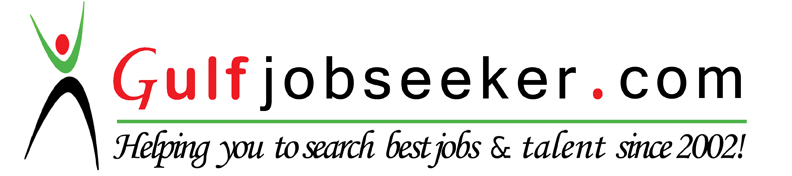 ObjectiveExperience Bar Manager Savannah, GA	May 2015 – January 2016Recruiting, training and motivating staff.Keeping up to date with licensing legislation and taking legal responsibility for the premises.Ensuring beer and wine are kept in good condition.Enforcing health and safety rules.Managing kitchen staff.Dealing with difficult customers.	February 2014- May 2015   TradeStar / Netplanner Pooler, GA	February 2013- Jan 2014Education Career Training Institute (CTI) Huntsville Alabama 2007	2007	2001Skills